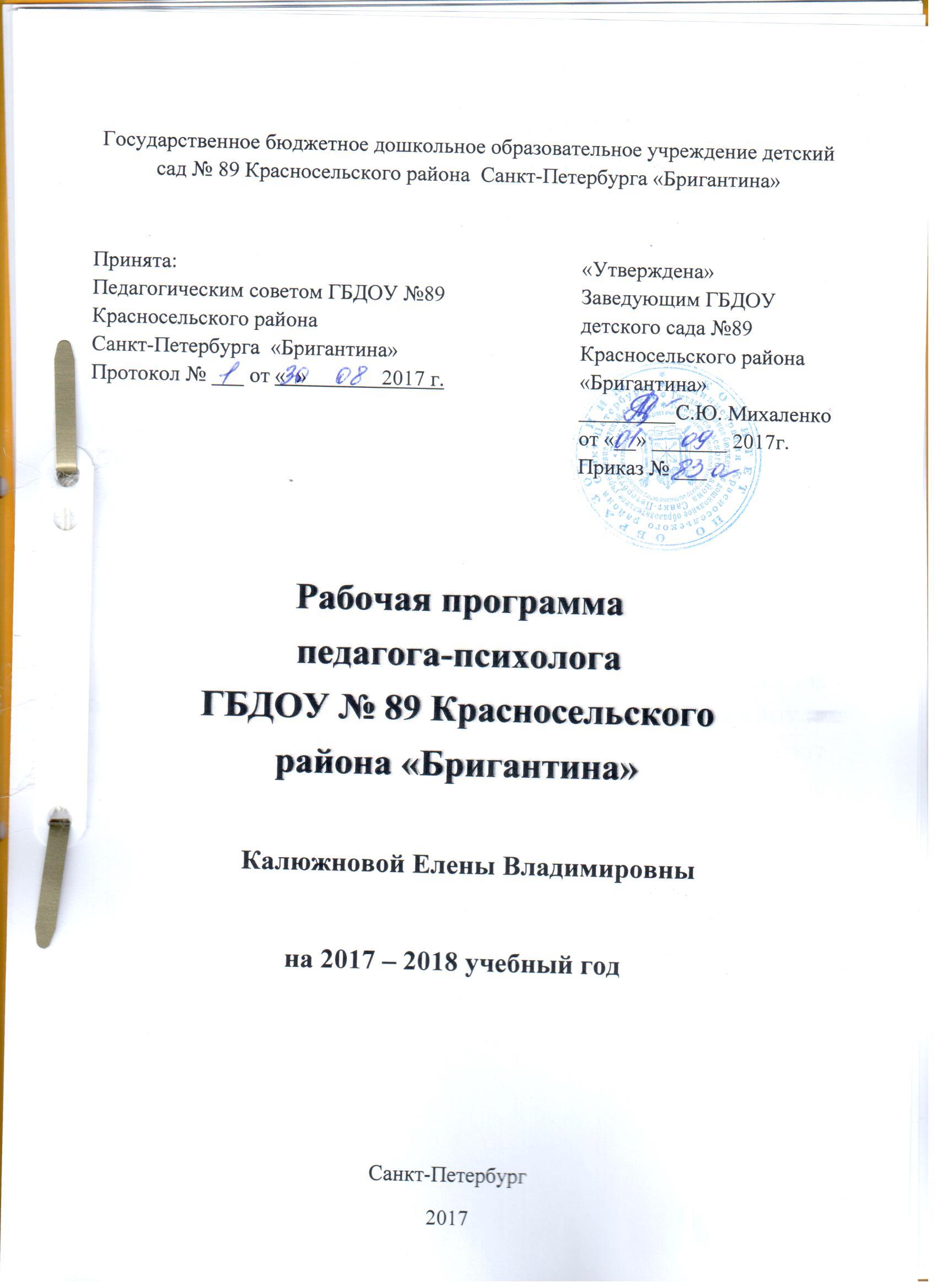 9.Организация и содержание работы по адаптации детей в ДОУ: практическое пособие/ Н.В. Кирюхина. - М.: Айрис пресс, 2005